TELnet@NRW-Kongress: „Gemeinsam handeln. Kompetent behandeln.“ – Erfahrungsberichte aus der Tele-Intensivmedizin und -Infektiologie 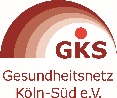 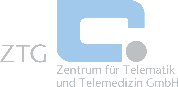 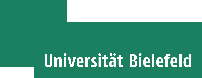 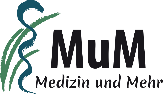 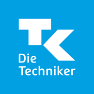 Kontakt: ZTG Zentrum für Telematik und Telemedizin GmbHBirthe KlementowskiTel. 0234 / 973517 - 36E-Mail: b.klementowski@ztg-nrw.de